Lansdowne Turney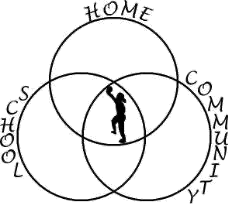 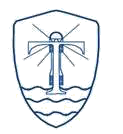 FederationLansdowne Turney FederationDATA RETENTION POLICYThe Federation has a responsibility to maintain its records and record keeping systems. When doing this, the Federation will take account of the following factors: -The most efficient and effective way of storing records and information;The confidential nature of the records and information stored;The security of the record systems used;Privacy and disclosure; andTheir accessibility.This policy does not form part of any employee's contract of employment and is not intended to have contractual effect. It does, however, reflect the Federation’s current practice, the requirements of current legislation and best practice and guidance. It may be amended by the Federation from time to time and any changes will be notified to employees within one month of the date on which the change is intended to take effect. The Federation may also vary any parts of this procedure, including any time limits, as appropriate in any case.DATA PROTECTIONThis policy sets out how long employment-related and pupil data will normally be held by us and when that information will be confidentially destroyed in compliance with the terms of the General Data Protection Regulation (GDPR) and the Freedom of Information Act 2000.Data will be stored and processed to allow for the efficient operation of the Federation. The Federation’s Data Protection Policy outlines its duties and obligations under the GDPR.RETENTION SCHEDULEInformation (hard copy and electronic) will be retained for at least the period specified in the attached retention schedule. When managing records, the Federation will adhere to the standard retention times listed within that schedule.Paper records will be regularly monitored by Federation Business Manager – Nicola Smith.Electronic records will be regularly monitored by Federation Business Manager – Nicola Smith.The schedule is a relatively lengthy document listing the many types of records used by the Federation and the applicable retention periods for each record type. The retention periods are based on business needs and legal requirements.DESTRUCTION OF RECORDSWhere records have been identified for destruction they should be disposed of in an appropriate way. All information must be reviewed before destruction to determine whether there are special factors that mean destruction should be delayed, such as potential litigation, complaints or grievances.All paper records containing personal information, or sensitive policy information should be shredded before disposal where possible. All other paper records should be disposed of by an appropriate waste paper merchant. All electronic information will be deleted.The Federation maintains a database of records which have been destroyed and who authorised their destruction. When destroying documents, the appropriate staff member should record in this list at least: -File reference (or other unique identifier);File title/description;Number of files; andName of the authorising officer.ARCHIVINGWhere records have been identified as being worthy of preservation over the longer term, arrangements should be made to transfer the records to the archives. A database of the records sent to the archives is maintained by the Office Manager / Finance & Admin Officer The appropriate staff member, when archiving documents should record in this list the following information: -File reference (or other unique identifier);File title/description;Number of files; andName of the authorising officer.TRANSFERRING INFORMATION TO OTHER MEDIAWhere lengthy retention periods have been allocated to records, members of staff may wish to consider converting paper records to other media such as digital media or virtual storage centres (such as cloud storage). The lifespan of the media and the ability to migrate data where necessary should always be considered.RESPONSIBILITY AND MONITORINGFederation Business Manager – Nicola Smith has primary and day-to-day responsibility for implementing this Policy. The Data Protection Officer, in conjunction with the Federation is responsible for monitoring its use and effectiveness and dealing with any queries on its interpretation. The data protection officer will consider the suitability and adequacy of this policy and report improvements directly to management.Internal control systems and procedures will be subject to regular audits to provide assurance that they are effective in creating, maintaining and removing records.Management at all levels are responsible for ensuring those reporting to them are made aware of and understand this Policy and are given adequate and regular training on it.RETENTION SCHEDULEOther RecordsReviewed by the Governing Body July 2020To be reviewed by the Governing Body July 2021FILE DESCRIPTIONRETENTION PERIODEmployment RecordsJob applications and interview records ofSix months after notifying unsuccessfulunsuccessful candidatescandidates, unless the Federation hasapplicants’ consent to keep their CVs forfuture reference. In this case, applicationforms will give applicants the opportunityto object to their details being retainedJob applications and interview records of6 years after employment ceasessuccessful candidatesWritten particulars of employment,6 years after employment ceasescontracts of employment and changes toterms and conditionsRight to work documentation including2 years after employment ceasesidentification documentsImmigration checksTwo years after the termination ofemploymentDBS checks and disclosures of criminalAs soon as practicable after the check hasrecords formsbeen completed and the outcomerecorded (i.e. whether it is satisfactory ornot) unless in exceptional circumstances(for example to allow for considerationand resolution of any disputes orcomplaints) in which case, for no longerthan 6 months.Change of personal details notificationsNo longer than 6 months after receivingthis notificationEmergency contact detailsDestroyed on terminationPersonnel and training recordsWhile employment continues and up tosix years after employment ceasesAnnual leave recordsSix years after the end of tax year theyrelate to or possibly longer if leave can becarried over from year to yearConsents for the processing of personalFor as long as the data is being processedand sensitive dataand up to 6 years afterwardsWorking Time Regulations:·  Opt out forms·  Records of compliance with WTR·  Two years from the date on which·  Records of compliance with WTRthey were entered into·  Two years after the relevant periodDisciplinary and training records6 years after employment ceasesAllegations of a child protection nature10 years from the date of the allegationagainst a member of staff including whereor the person’s normal retirement agethe allegation is founded(whichever is longer). This should be keptunder review.Malicious allegations should be removed.Financial and Payroll RecordsPension records12 yearsRetirement benefits schemes – notifiable6 years from the end of the scheme yearevents (for example, relating toin which the event took placeincapacity)Payroll and wage records6 years after end of tax year they relatetoMaternity/Adoption/Paternity Leave3 years after end of tax year they relaterecordstoStatutory Sick Pay3 years after the end of the tax year theyrelate toCurrent bank detailsNo longer than necessaryAgreements and Administration PaperworkAgreements and Administration PaperworkCollective workforce agreements and pastPermanentlyagreements that could affect presentemployeesTrade union agreements10 years after ceasing to be effectiveFederation Development Plans3 years from the life of the planProfessional Development Plans6 years from the life of the planVisitors Book and Signing In Sheets6 yearsNewsletters and circulars to staff, parents1 yearand pupilsHealth and Safety RecordsHealth and Safety consultationsPermanentlyHealth and Safety Risk Assessments3 years from the life of the riskassessmentAny reportable accident, death or injury inFor at least twelve years from the dateconnection with workthe report was madeAccident reportingAdults – 6 years from the date of theincidentChildren – when the child attains 25 yearsof age.Fire precaution log books6 yearsMedical records and details of: -40 years from the date of the last entrymade in the record·  control of lead at work·  employees  exposed  to  asbestosdust·  records specified by the Control ofSubstances  Hazardous  to  HealthRegulations (COSHH)Records of tests and examinations of5 years from the date on which the recordcontrol systems and protection equipmentwas madeunder COSHHTemporary and Casual WorkersRecords relating to hours worked and3 yearspayments made to workersPupil RecordsAdmissions records1 year from the date of admissionAdmissions registerEntries to be preserved for three yearsfrom date of entryFederation Meals Registers3 yearsFree Federation Meals Registers6 yearsPupil RecordUntil the pupil turns 25Attendance Registers3 years from the date of entrySpecial Educational Needs files, reviewsUntil the child turns 25.and individual education plans (thisincludes any statement and all advice andinformation shared regarding educationalneeds)EmailsKeeping files for no longer than 5 years